Association Internationale de Climatologie 
Fiche d’Adhésion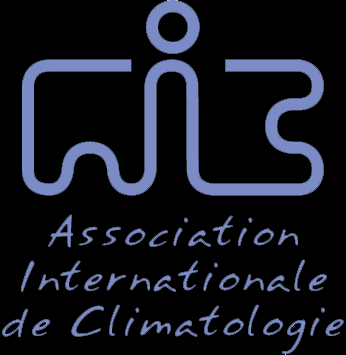 A renvoyer à :                   Gérard BELTRANDO          Université Paris-Diderot (Paris VII)        UMR 8586 du CNRS (PRODIG)      UFR GHSS (c.c. 7001)
      F- 75205 PARIS Cedex 13    beltrando@univ-paris-diderot.fr NOM : .................................................................................... PRENOM : ............................................................................. ETABLISSEMENT: .................................................................. ADRESSE (où vous voulez recevoir les courriers) :   Professionnelle  Personnelle ......................................................................................................................................... .......................................................................................................................................... Ville : ..........................................   Code Postal ................................... Pays       ................................... E-MAIL :............................................................................................... Déclare demander mon adhésion à l’AIC et verse la somme de : ……………. Membres bienfaiteurs : 80 Euros      Membres actifs : 40 Euros          Etudiants : 20 EurosRetraités : 20 Euros			Pays à devises non convertibles :  20 EurosPour l’année : 	2012 La cotisation de l'année 2012 donne droit au volume annuel de la revue Climatologie. Les anciens volumes sont vendus à moitié prix aux adhérents.- par chèque UNIQUEMENT à l’ordre de l’AIC (ne surtout pas faire de chèque au nom de G. Beltrando)- en liquide- par virement bancaire sur le compte suivant (dans ce cas envoyer la fiche d’adhésion au trésorier par un courriel ou éventuellement un courrier postal)Titulaire du compte : ASS INTERN CLIMATOLOGIEDomiciliation : SOCIETE GENERALE Paris Patay 
45 rue de Tolbiac 
75013 Paris Banque : 30003	Agence : 02142	n° de compte : 00037271059	  clé : 07Identification internationale  IBAN : FR76 30003 02142 00037271059 07IBIC ADRESSE SWIFT : SOGEFRPPDate et signature :......................................................